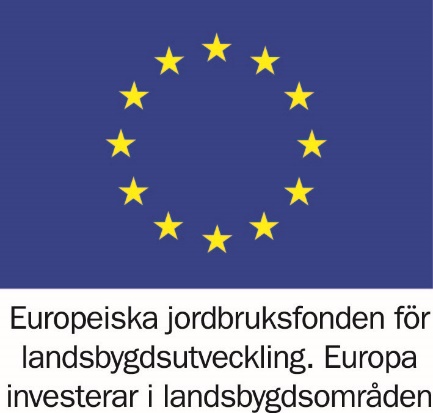 Sandhems Tillväxt: Övrig ServiceMedverkande: Björn, Tim, Karl-Åke, Mats SammanfattningUnder mötet identifierade deltagarna olika aspekter av övrig service i Sandhem och diskuterade frågor och behov som rörde samhällets välbefinnande.En av de mest framträdande frågorna var tågstationen i Sandhem, och deltagarna insåg att dess existens var av yttersta vikt. Trots att det inte fanns några indikationer på att stationen var hotad, oroade man sig över en potentiell minskning av antalet passagerare och ett eventuellt behov av sparåtgärder från länstrafiken.Deltagarna uttryckte ett önskemål om att tågtiderna skulle vara mer anpassade till samhällets behov, särskilt med tanke på att en del invånare bor vid länsgränsen, vilket gör biljettköp och pendling lite krångligare.Mötet uppmärksammade även behovet av utveckling av biblioteket, bland annat önskade man ett öka/förändrat utbud av tidskrifter, skapa en mer ungdomsvänlig plats och erbjuda aktiviteter som läxläsning. Dessutom saknades en ungdomsgård sedan det senast prövades år 2019/20. Biblioteket stöds delvis ekonomiskt av kommunen och är under hembygdsföreningens ansvar, och deltagarna planerade att ta upp dessa frågor med föreningen.Mjuka linjen, en buss som bland annat hjälper äldre att besöka Matöppet en gång i veckan, ansågs vara en mycket uppskattad service, men den skulle tyvärr läggas ner nästa år. Mötets deltagare betonade vikten av sådana tjänster för äldre, och de uttryckte besvikelse över att ännu en service togs bort från Mullsjö kommun.Diskussionen berörde även det ideella arbetet som är grundläggande för Sandhems rika föreningsliv. Deltagarna uttryckte oro över att så få personer bemannade många föreningar och föreslog alternativ som en ungdomsgård som ett kooperativ, även om detta inte kändes som det mest lämpliga alternativet. Det framfördes en önskan om ökat engagemang från kommunen, särskilt när det gällde att erbjuda lokaler och andra resurser för att avlasta invånarna från att behöva fylla denna roll.Det påpekades att idrottshallen i Sandhem inte utnyttjades tillräckligt och att det fanns möjligheter att göra mer, särskilt för ungdomarna.Mötet lyfte också önskemål om att en bensinmack i Sandhem skulle anlägga en biltvättplats och att det saknades en bygghandel i kommunen. Dessa frågor låg dock inte inom kommunens ansvarsområde, och deltagarna insåg att det krävde åtgärder från de privata aktörerna.Slutligen diskuterades återvinningsstationen i Sandhem. Deltagarna uttryckte önskemål om att kommunen skulle tillhandahålla en container vid olika tillfällen för att möjliggöra återvinning av exempelvis spillvirke, trädgårdsavfall eller andra material som inte fick plats i de egna återvinningskärlenFörslag på åtgärderBiblotekets roll, hur anpassar vi exempelvis tidskrifterSamlingsplats för ungdomarMjuka linjen kommer läggas ner i Mullsjö kommun, hur kan vi stötta de med behov i framtidenAnnan samhällservice som skullle kunna stötta livet som exempelvis, containers för trädgårdsavfall, fiberutbyggnad mm.Andra verksamheter som Sandhemsinvånaren tror att det finns bäring för. Exempelvis TvätthallSammanfattning 2023-10-19Mats, Tim, Björn, Karl-ÅkeGick igenom förra mötets protokoll, inga avvikelser, fanns svar på en del av frågeställningar från Per vilket var positivt som tex kontakten med June avfall